Actividades SugeridasOBJETIVO DE APRENDIZAJE OA_11DESCRIPCIÓN DE LA ACTIVIDADESResolver ecuaciones de primer grado con una incógnita, utilizando estrategias como: › usar una balanza › usar la descomposición y la correspondencia 1 a 1 entre los términos en cada lado de la ecuación y aplicando procedimientos formales de resolución6. Resuelven las siguientes ecuaciones:a   27 = 3 · x b   2x - 6 = 18 c   3 · x + 5 = 8 d   13 = 2 · x - 1 e   17 - 2x = 9 Con este propósito, aplican las estrategias dadas en las actividades 3, 4 y 5! Observaciones al docente: Las estrategias dadas implican que en: a 27 se expresa como "3 por algo" b 18 se expresa como 24 - 6, y posteriormente 24 como "2 por algo" c 8 se expresa como 3 + 5, y posteriormente 3 como "algo por 1" d 13 se expresa como 14 -1, y posteriormente 14 como "2 por algo" e 9 se expresa como 17 - 8, y 8 como "2 por algo"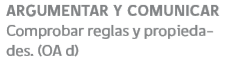 